RESULTADOS GENERALES DE LA CONSULTA PÚBLICAPARA ACTUALIZAR PLAN MUNICIPAL DE DESARROLLO Y GOBERNANZA 2018-2021De acuerdo a la Ley de Planeación Participativa para el Estado de Jalisco y sus Municipios, en su:Artículo 72.  Los Planes Regionales de Desarrollo y Gobernanza precisarán los objetivos, estrategias, metas e indicadores…, incluirá un diagnóstico y análisis correspondiente al desarrollo económico, social, medio ambiente y territorio, estado de derecho, igualdad de género, así como el estado que guarda la gestión pública de los municipios que integran la región.Y atendiendo el  Reglamento de Ley de Planeación para el Estado de Jalisco y sus Municipios en su:Artículo 48. Al Pleno del COPLADEMUN corresponde:III. Asegurar que la elaboración del Plan Municipal de Desarrollo tenga un carácter participativoArtículo 80. Una de las formas de articular la participación social en la elaboración, ejecución, evaluación y actualización de los planes y programas referidos en la Ley, será mediante la organización de foros de consulta ciudadana, en los que podrán participar las representaciones reconocidas de: sector privado; sector social; campesinos; obreros; técnicos, profesionistas e investigadores; instituciones educativas y de investigación; medios de comunicación social; jóvenes; mujeres; asociaciones civiles; asociaciones vecinales; grupos indígenas; partidos políticos; poderes Legislativo y Judicial; organismos constitucionales autónomos; así como las organizaciones civiles no gubernamentales y personas de la comunidad en general.Artículo 81. Los foros de consulta ciudadana se realizarán en los siguientes ámbitos:III. Municipales: habrán de ser organizados y convocados por los COPLADEMUN, de acuerdo a la estructura sectorial o por mesas de trabajo que hayan adoptado para su funcionamiento.Artículo 82. Los foros mencionados en el artículo anterior se llevarán a cabo cuando menos cada vez que los Planes Estatal, Regionales y Municipales de Desarrollo se encuentren en proceso de revisión, elaboración, actualización o evaluación, …Por lo anterior, y en cumplimiento se emitió por el H. Ayuntamiento a nombre del COPPLADEMUN la siguiente Convocatoria.CONVOCATORIAAyuntamiento de Ixtlahuacán de los Membrillos 2018-2021El Ayuntamiento Constitucional de Ixtlahuacán de los Membrillos, Jalisco, a través del Consejo de Participación y Planeación para el Desarrollo Municipal de Ixtlahuacán de los Membrillos (COPPLADEMUN), con fundamento en los artículos 9, 10, 11, 44, 52 fracciones II, III, XI de la Ley de Planeación Participativa para el Estado de Jalisco y sus Municipios.CONVOCAA los representantes de las asociaciones vecinales, los organismos públicos, privados y sociales del municipio y a la ciudadanía en general a participar en laCONSULTA PÚBLICA PARA EL PLAN MUNICIPAL DE DESARROLLO Y GOBERNANZA DE IXTLAHUACAN DE LOS MEMBRILLOSQue se llevará a cabo del 14 al 18 de Marzo de 2019, bajo las siguientes modalidades:1.  Foros temáticos.Se realizarán seis foros temáticos que tendrán como objetivo propiciar la participación de los ciudadanos y de los diversos sectores organizados del municipio para impulsar el desarrollo sustentable del territorio, la economía y la sociedad de Ixtlahuacán de los Membrillos en los próximos años. Los foros abordarán seis áreas temáticas generales:1. Gestión Pública2. Desarrollo Económico3. Desarrollo Social4. Medio Ambiente y Territorio5. Estado de Derecho6. Igualdad de GéneroLos foros temáticos se realizarán del jueves 14 al lunes 18 de marzo de 2019, de conformidad con el siguiente calendario:Se recibieron 245 opiniones de actuación para mejorar las condiciones de vida de los ciudadanos, distribuidas en 6 ejes de consulta de la siguiente manera: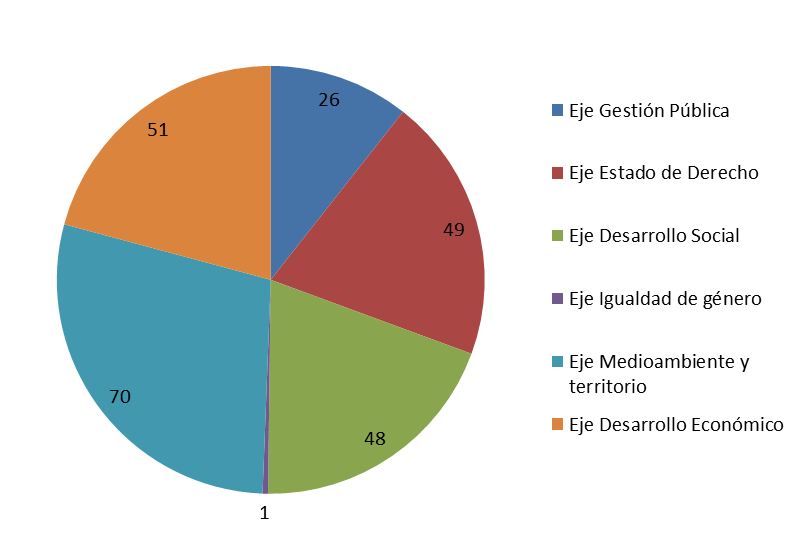 La consulta ciudadana se organizó por mesas de trabajo, en donde el personal de cada una de las direcciones administrativas, operativas y de gestión que integran la administración municipal, participaron dentro de los ejes temáticos de la consulta, invitando a la ciudadanía a que opinara sobre las necesidades, acciones y obras necesarias de ejecutar por la respectiva dirección en favor de resolver y mejorar la calidad de vida de los habitantes del municipio de Ixtlahuacán de los Membrillos, asi como ellos mismos opinando en el ánimo de mejorar el desempeño dentro de sus responsabilidades, obtenido los siguientes resultados por eje y tema de consulta:Eje Gestión Pública con 26 opiniones, distribuidas en 12 temas.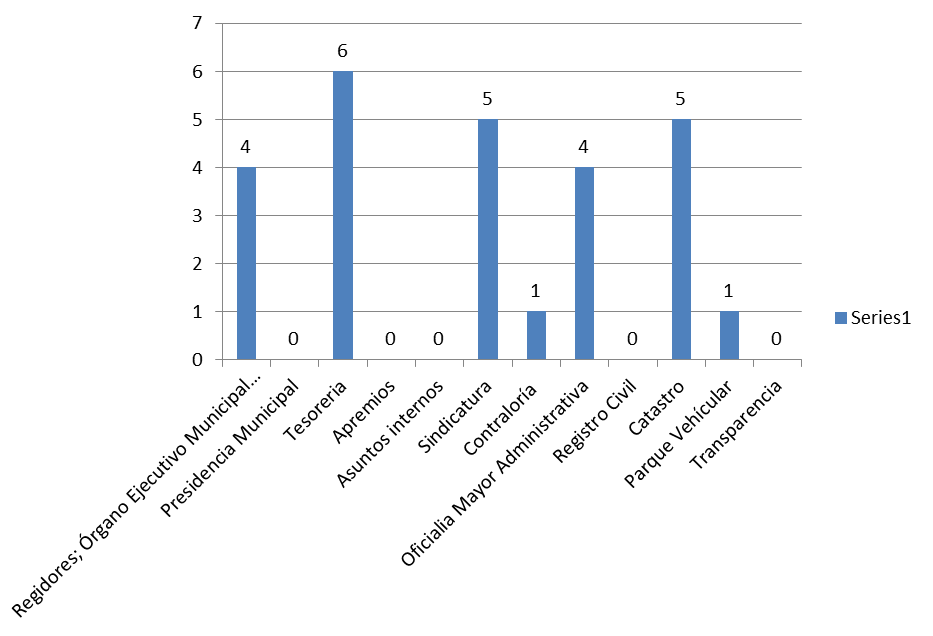 Eje Estado de Derecho con 49 opiniones, distribuidas en 4 temas.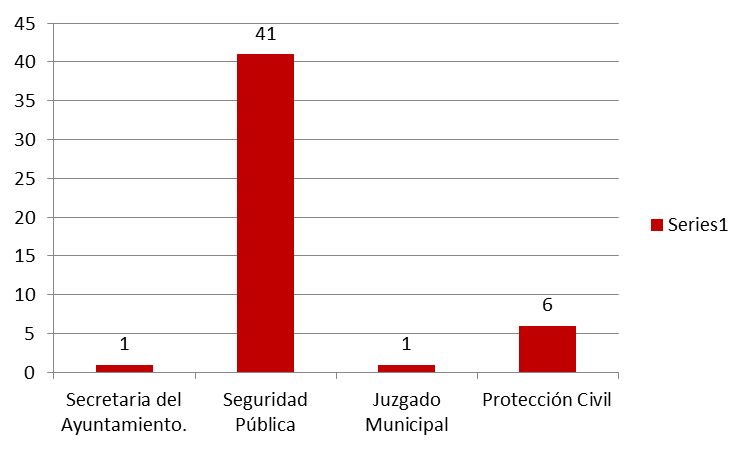 Eje Desarrollo Social con 48 opiniones, distribuidas en 11 temas.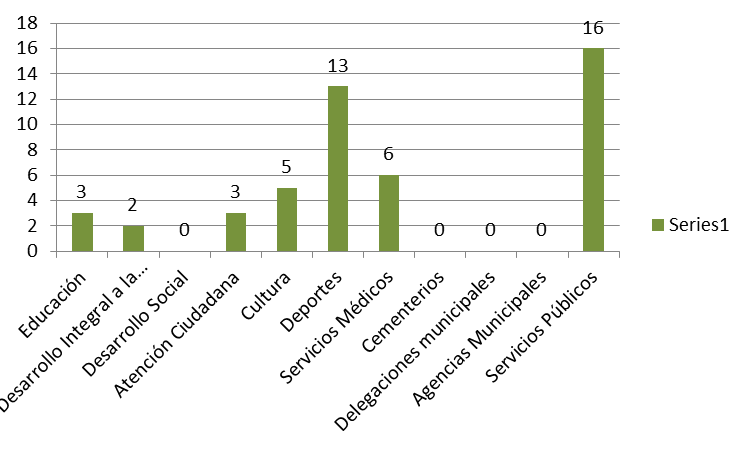 Eje Igualdad de Género con 1 opinión, distribuida en 1 temas.Instituto de la MujerCursos o talleres que impulsen a la superación de la mujer para después de sus labores en casa.Eje Medioambiente y Territorio con 70 opiniones, distribuidas en 5 temas.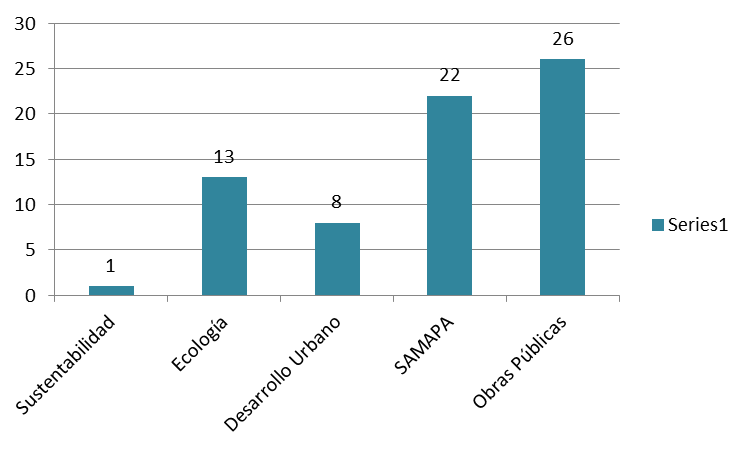 Eje Desarrollo Económico con 51 opiniones, distribuidas en 13 temas.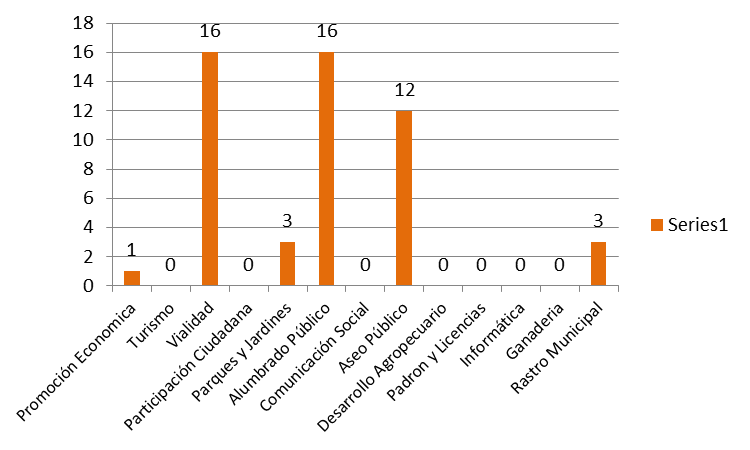 Nota: Los textos con opinión en color negro se recogieron el día jueves 14, los color rojo el viernes 15 y los de color verde el día martes 19.Finalmente comentarles que estas opiniones recibidas en la consulta ciudadana se incluirán en la revisión que se hace actualmente al Plan Municipal de Desarrollo y Gobernanza 2018-2021.Foro – TemáticaFechaHorarioLugarGestión PublicaEstado de DerechoJueves 14 de marzo10:00 hrs.Palacio Municipal de Ixtlahuacán de los Membrillos; Jardín N.2Desarrollo SocialIgualdad de GeneroViernes 15 de marzo10:00 hrs.Domo polideportivo Olivos II Desarrollo EconómicoMedioambiente y territorioLunes 18 de marzo10:00 hrs.Teatro de Atequiza; AtequizaACTUALIZACIONPlan Municipal de Desarrollo y Gobernanza 2018-2021ACTUALIZACIONPlan Municipal de Desarrollo y Gobernanza 2018-2021ACTUALIZACIONPlan Municipal de Desarrollo y Gobernanza 2018-2021ACTUALIZACIONPlan Municipal de Desarrollo y Gobernanza 2018-2021CONSULTA CIUDADANACONSULTA CIUDADANACONSULTA CIUDADANACONSULTA CIUDADANAEje – TemáticoFechaHorarioLugarGestión PublicaEstado de DerechoJueves 14 de marzo10:00 hrs.Palacio Municipal de Ixtlahuacán de los Membrillos; Jardín N.2Evidencia Fotográfica:Evidencia Fotográfica:Evidencia Fotográfica:Evidencia Fotográfica: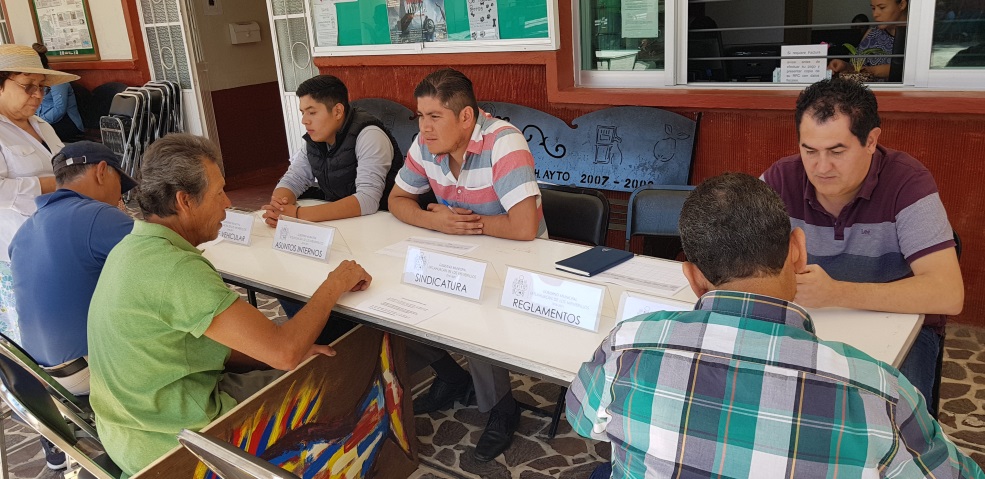 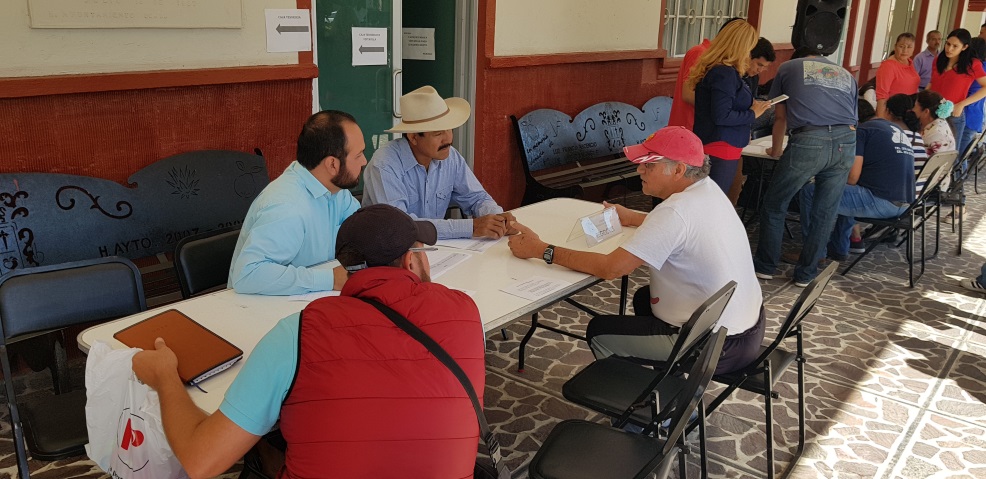 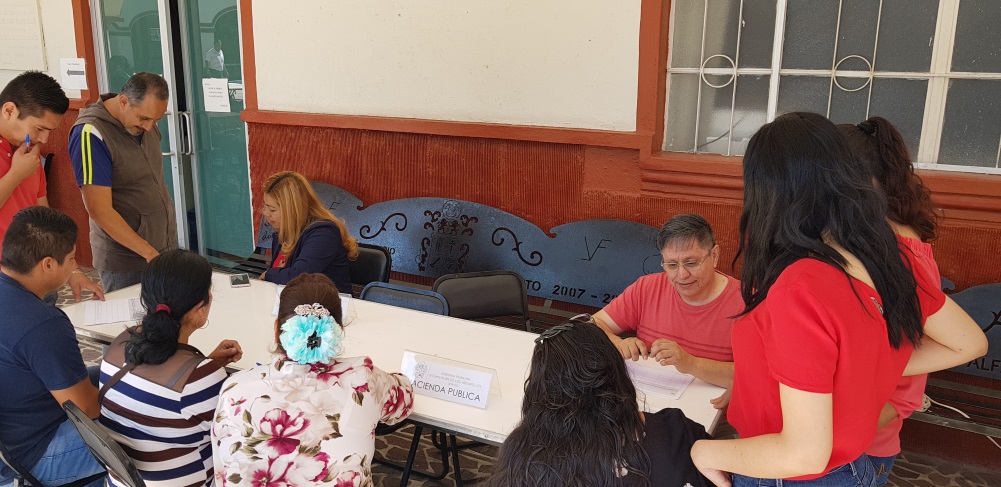 ACTUALIZACIONPlan Municipal de Desarrollo y Gobernanza 2018-2021ACTUALIZACIONPlan Municipal de Desarrollo y Gobernanza 2018-2021ACTUALIZACIONPlan Municipal de Desarrollo y Gobernanza 2018-2021ACTUALIZACIONPlan Municipal de Desarrollo y Gobernanza 2018-2021ACTUALIZACIONPlan Municipal de Desarrollo y Gobernanza 2018-2021CONSULTA CIUDADANACONSULTA CIUDADANACONSULTA CIUDADANACONSULTA CIUDADANACONSULTA CIUDADANAEje – TemáticoFechaFechaHorarioLugarDesarrollo SocialIgualdad de GeneroViernes 15 de marzoViernes 15 de marzo10:00 hrs.Domo polideportivo Olivos II Evidencia Fotográfica:Evidencia Fotográfica:Evidencia Fotográfica:Evidencia Fotográfica:Evidencia Fotográfica: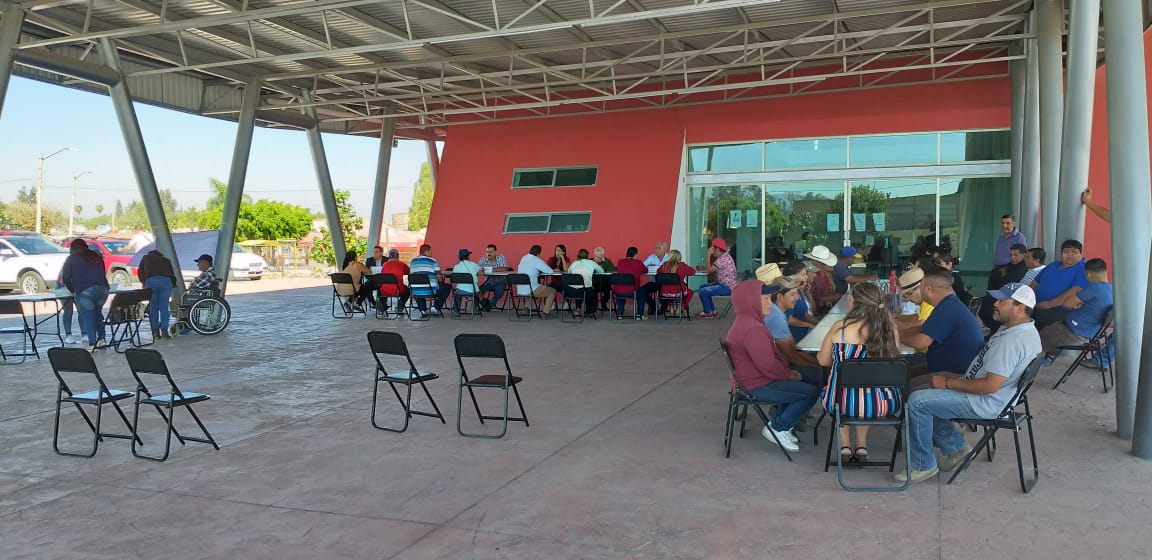 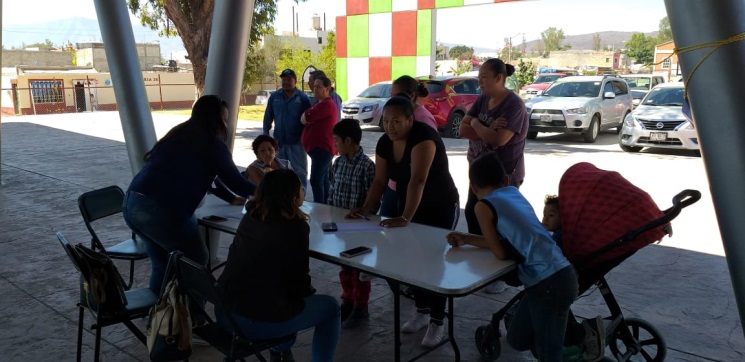 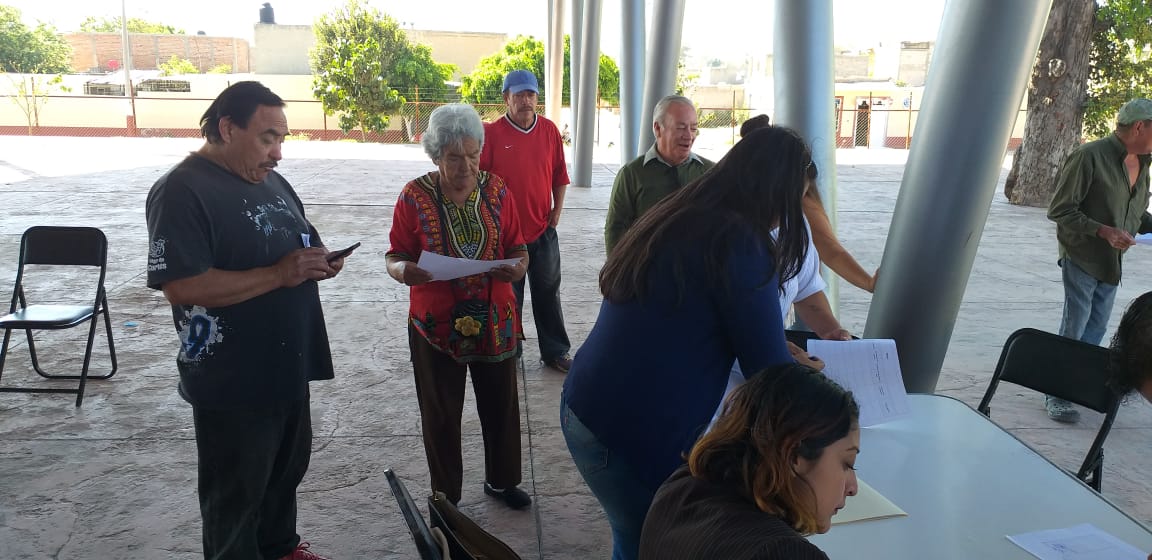 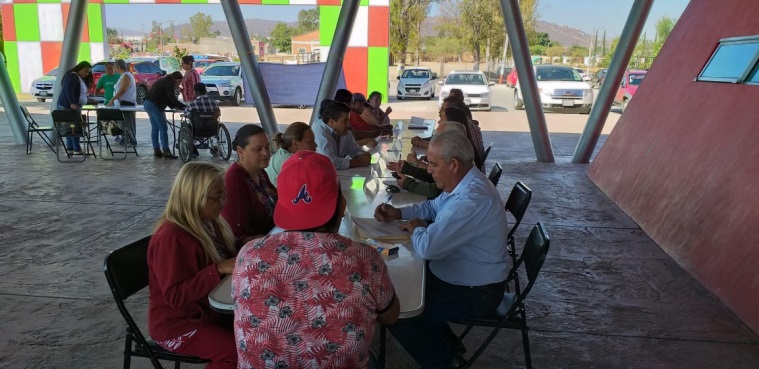 ACTUALIZACIONPlan Municipal de Desarrollo y Gobernanza 2018-2021ACTUALIZACIONPlan Municipal de Desarrollo y Gobernanza 2018-2021ACTUALIZACIONPlan Municipal de Desarrollo y Gobernanza 2018-2021ACTUALIZACIONPlan Municipal de Desarrollo y Gobernanza 2018-2021ACTUALIZACIONPlan Municipal de Desarrollo y Gobernanza 2018-2021CONSULTA CIUDADANACONSULTA CIUDADANACONSULTA CIUDADANACONSULTA CIUDADANACONSULTA CIUDADANAEje – TemáticoEje – TemáticoFechaHorarioLugarDesarrollo EconómicoMedioambiente y territorioDesarrollo EconómicoMedioambiente y territorioLunes 18 de marzo10:00 hrs.Teatro de Atequiza; AtequizaEvidencia Fotográfica:Evidencia Fotográfica:Evidencia Fotográfica:Evidencia Fotográfica:Evidencia Fotográfica: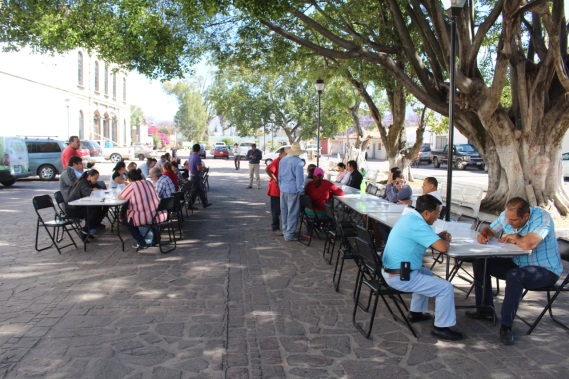 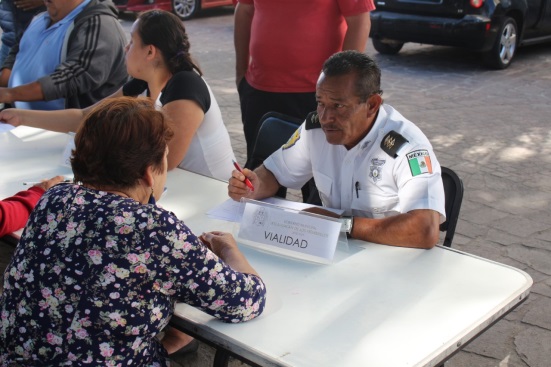 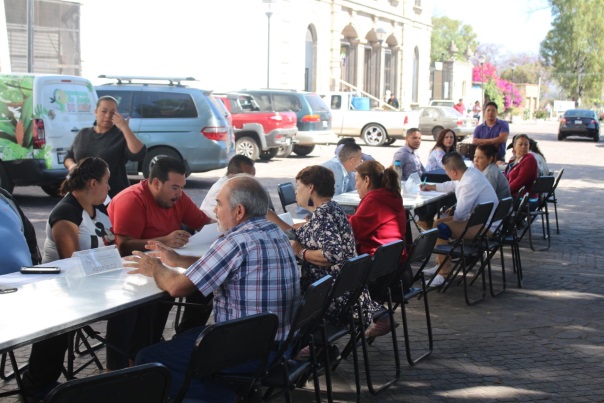 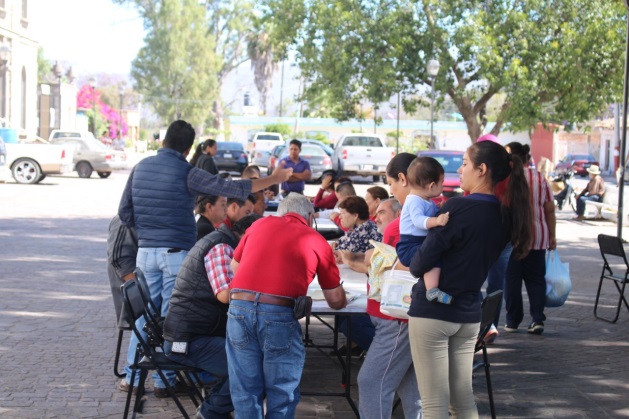 26Opiniones en Consulta Pública4Regidores; Órgano Ejecutivo Municipal (Ayuntamiento)1Difusión de comisiones por regidor2Informen de sus logros1Difundan sus proyectos5Sindicatura3Reglamentos1Tramites burocráticos1límites municipales1Contraloría 1Falta de personal4Oficialía Mayor Administrativa2control sobre horarios1Herramienta de trabajo1Comunicación con empleados5Catastro3Predial muy alto2Descentralizar pagos todo el año1Parque Vehicular1Faltan vehículos asignados a direcciones49Opiniones en Consulta Pública1Secretaria del Ayuntamiento.1Vecinos molestos41Seguridad Pública18Más seguridad publica8Robo3Vandalismo y riñas3Capacitación3Que acudan cuando los solicitan2Consumo de bebidas embriagantes2Identificación y descubiertos 2Uso de tecnología1Juzgado Municipal1Desconocer funciones6Protección Civil1Desconocer funciones1Capacitación a escuelas2Contaminación con humo1Aguas negras a la calle1Verificar estado de postes de CFE49Opiniones en Consulta Pública3Educación6Deportes1Falta pago maestro 2Espacios recreativos para familia y niños1Falta de maestro3Actividades entre y fin de semana1Cobro excesivo3Mas canchas y tipos para ejercicio2Desarrollo Integral a la Familia Municipal (DIF)1Limpieza y basureros2Psicólogos platicas3Equipamiento médico y alumbrado3Atención Ciudadana1Rehabilitación UD Lomas1Información equivocada6Servicios Médicos1Poca atención a personas en oficinas 1Mejorar servicio1Mujer sin documento legal1Cambiar al personal5Cultura1Turno las 24 horas1Un responsable de casa cultura1Centro de Salud doctores y enfermeras2Cursos y talleres1Contratar más paramédicos1Mantenimiento a Teatro1Falta de ambulancias1Domingos culturales16Servicios Públicos16Más y mejor transporte publico49Opiniones en Consulta Pública1Sustentabilidad8Desarrollo Urbano1Cuidado de la presa1Regulación fraccionamientos13Ecología1Imagen invasivo  toldos y publicidad5Perros en la calle y suciedad1Lugar para transporte público, Central Camionera3Contaminación de agua 2Contaminación de calles y casa deshabitadas, escombro, madera2Emisión de gases1Mantenimiento a calles con maquinaria1Deforestación en calles1Lugar puestos establecidos (Mercado Municipal)1Caminatas y turismo a grupos1Subir altura de  topes zona escolar1Generación residuos solidos26Obras Públicas22SAMAPA1Banquetas5Falta de agua en el día5Empedrado en mal estado y bacheo1Falta línea de drenaje4Carreteras2No hay redes de drenaje1Falta andador1Tarifas exageradamente altas3Terminación de empedrado, drenaje y agua1Canal donde las personas tiran aguas negras1Una plaza en la Capilla1En la plaza poner llave de agua1Falta un parque recreativo en el terreno donde se ubicaba "El Charco" en Lomas Bajas de Atequiza5Falta de agua potable falta pozo6Empedrado ahogado en cemento o pavimento1Cambio de red de agua potable1Considero necesario el paso de la calle Niños Héroes a la calle González Martínez1Agua potable, horarios irregulares, deficiencia en el servicio y presión alta que daña la infraestructura1Falta de drenaje1Reunión de vandalismo y drogadicción en pozo de Lomas Atequiza2Calles inundadas o tronados los tubos1Una parte de la calle Juan Escutia, en lomas de Atequiza, carece de drenaje y empedrado.1Tubería de drenaje pasa por debajo de las casas ubicadas en Ignacio Allende y Torrecillas1El agua de lluvia que se conduce por el arroyo de la calle Ignacio allende no fluye fácilmente debido al paso restringido que se ubica debajo de la carretera49Opiniones en Consulta Pública1Promoción Económica12Aseo Público1Falta de información y largo tiempo para tramites1Falta de recolección eficiente16Vialidad1Falta de servicios públicos en Huerta Vieja1Motos son conducidas por menores1Basura animal y maleza en acueducto, camino a las águilas1Estacionan carros arriba de banquetas1Envases de residuos químicos tirados en los campos1Exceso de velocidad1Herramientas para personal de aseo1No hay respeto a raya amarilla3Recolección más seguido y constante1Bloquean banquetas y accesos a discapacitados1Basura en áreas verdes4Bloqueo de parada de camión 1En el Rodeo basura en la periferia2Falta de elementos de vialidad y vigilancia en calles1Toque o anuncio de campana el camión de basura1Estorban los moto taxis, asignar lugar de estacionamiento1Participación de vecinos en limpieza1No se respeta el sentido vial3Rastro Municipal3Parques y Jardines2Falta de rastro en la localidad de Atequiza por clausura2Falta de áreas verdes para los niños1Equipamiento del rastro de Ixtlahuacán1Rehabilitación de parque lineal16Alumbrado Público1Protección de lámparas públicas10Falta de alumbrado3Arreglen el alumbrado 1Solicito energía eléctrica para casa habitación 1Retiraron las lámparas, Atequiza calle López Mateos sin luz